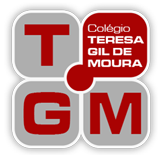 TURMA: JARDIM - PRÔ DÉBORA TURMA: JARDIM - PRÔ DÉBORA TURMA: JARDIM - PRÔ DÉBORA TURMA: JARDIM - PRÔ DÉBORA TURMA: JARDIM - PRÔ DÉBORA 2ª FEIRA (7/9/2020)3ª FEIRA (8/9/2020)4ª FEIRA (9/9/2020)5ª FEIRA (10/9/2020)6ª FEIRA (11/9/2020)FERIADODAS 13H ÀS 14H 30MINATIVIDADES:LIVRO 3 – PÁGINA 35  - A LEBRE E A TARTARUGA;LIVRO 4 – PÁGINAS  37/38/39/40 - AS LETRAS TAMBÈM TEM NOME;LETRA G;RESPONDA ORALMENTE;DESENHE O GALINHO;INGLÊS: ANIMAIS: MONKEY-MACACO;DAS 13H ÀS 14H 30MINATIVIDADES:FOLHA:O NUMERAL (9);CADERNO:CONSOANTE G – GALINHA;ESTE É O NÚMERO (9);DAS 13H ÀS 14H 30MINATIVIDADES:LIVRO 3 – PÁGINA 37 - NÓS E AS PLANTAS;LIVRO 4 – PÁGINAS  41/42 O VOVÔ SEMPRE CONFERE OS ANIMAIS DO SÍTIO;A NATUREZA É INTERESSANTE;FOLHA: NÚMERO (9);DAS 13H ÀS 14H 30MINATIVIDADES:CADERNO: CONSOANTE H- HIENA;FOLHA: PINTE O NUMERAL QUE CORRESPONDE À QUANTIDADE;LIÇÃO DE CASA:PINTANDO NUMERAIS.FERIADODAS 15H ÀS 15H 40MINKARATÊ – PRÔ KEILADANÇA – PRÔ ANA LIDIADAS 15H ÀS 15H 40MINMASSINHA E HISTÓRIA .AULA NO ZOOM. DAS 15H ÀS 15H 40MINEDUCAÇÃO FÍSICA – PRÔ DÉBORAAULA NO ZOOMDAS 15H ÀS 15H 40MINATIVIDADES DIVERTIDAS